ChinaChinaChinaChinaOctober 2030October 2030October 2030October 2030MondayTuesdayWednesdayThursdayFridaySaturdaySunday123456National DayNational DayNational Day78910111213141516171819202122232425262728293031NOTES: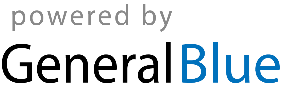 